Chapter 7: Linear Equations and GraphsReview (6.5 Slope)How can you find the slope? What is the slope of the following graph? 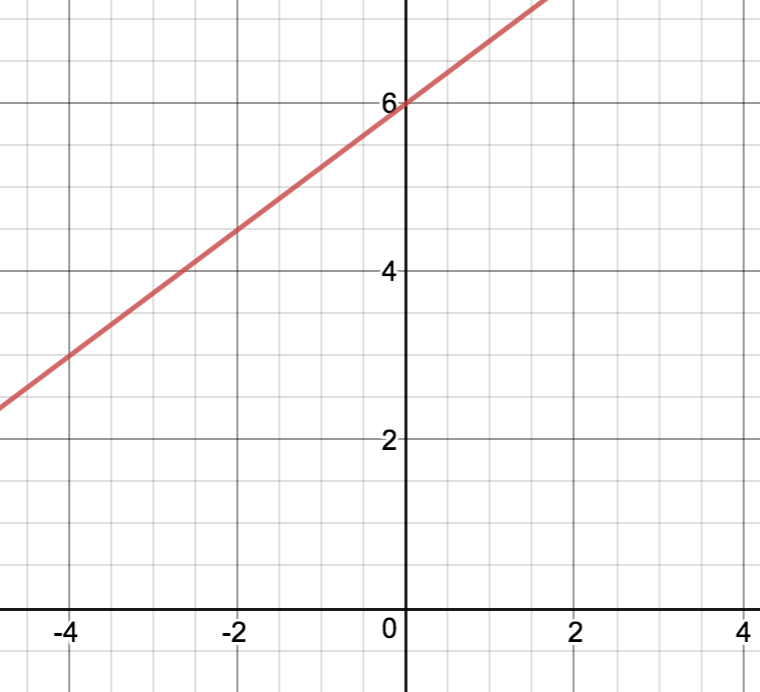 Determine the slope of the following: Slope = ___________ 	Slope = ___________ Slope = ___________ 7.1 Slope-Intercept FormOutcome: 3. Demonstrate an understanding of slope with relations to rise and run, and line segments and lines6. Relate linear relations expressed in slope-intercept form to their graphs. 7. Determine the equation of a linear relation using a graph and a point and the slope to solve problems. Definitions:Y-Intercept: the y-coordinate of the point where a line or curve crosses the y-axis 	You can find the value of y when x=0 	Example: y = 2x - 12    when x = 0, y = -12      ;        (0, -12)Slope-Intercept Form: the equation of a line in the form y = mx + bm = the slope b is the y-interceptParameter: a variable that has a constant value in a particular equation	Example: y = 10m + 100. Determine the value of the parameter b. Solution:  “the parameter, b, represents the y-intercept, which is equal to 100” Example 1: What are the slope and y-intercepts of each equation? y = 25x + 3y = 5x y = 7y = ½ x - 4 ½y = ⅗ x + 2   y = 2x - 1Example 2:What are the slope and y-intercept of the line shown in the graph? 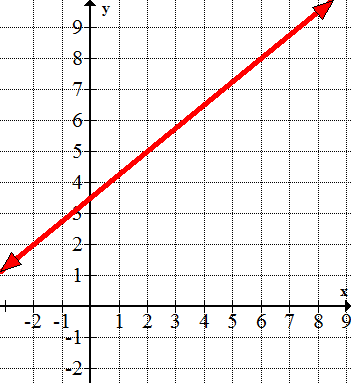 What is the equation of the line in slope-intercept form, y = mx + b? Use graph technology to check your equation. Example 3: Parents of members of the cheerleading squad rent a hall. They arrange a talent show as a fundraiser. The relationship between the number of tickets sold, x, and the profit, y, in dollars, may be represented by the equation 12x - y - 840 = 0. What is the slope of the line? What does the slope represent?Identify the y-intercept. What does it represent? How many tickets must the parents sell to reach the break-even point? Example 4: Asha has selected a hotel for her wedding reception. The cost involves a fee for the deluxe ballroom and a buffet charge that depends on the number of guests. This is shown in the table. 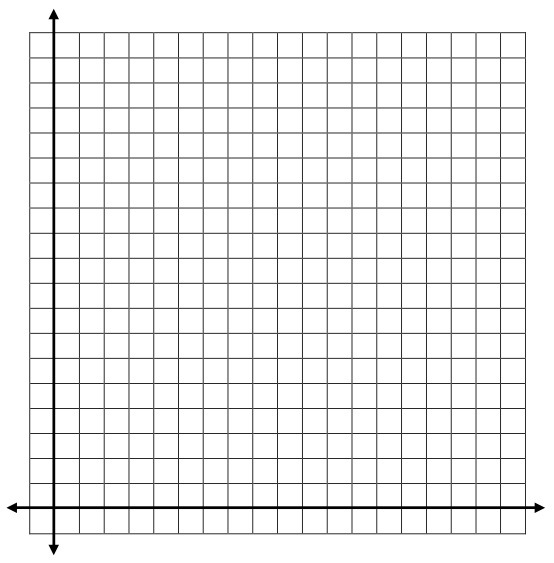 Sketch a graph of the data in the table. What are the slope and y-intercept of the line? What does each parameter represent? Write an equation that describes the relationship between the cost and the number of guests. Express the equation in slope-intercept form. What is the cost for 140 guests? Asha would like the total cost to be no more than $15,000. What is the maximum number of guests that can attend? Example 5: A decorator’s fee can be modelled by the equation F = 75t + b. In the equation, F represents the fee, in dollars, t represents time, in hours, and b represents the cost of the initial consultation, in dollars. Suppose the decorator spends 4 hours working for a client and charges the client $450. Determine the value of the parameter b. How many hours does the decorator work if a client is charged $975? Textbook Questions: pg. 349 # 1 - 13, 15, 177.2 General FormOutcome: 6. Relate linear relations expressed in general form to their graphs. Definitions:General Form: the equation of a line in the form Ax + By + C = 0 Where A, B, and C are real numbersA and B are not both zero. By convention, A is a whole number. This means that A will always be positiveExample: 3x + 5y - 11 = 0X-intercept: the x-coordinate of the point where a line or curve crosses the x-axis. The value of x when y = 0 		Example: y = 2x - 12,     when y = 0, x = 6   ;   (6, 0) Example 1: Rewrite the equation in general form, Ax + By + C = 0y =  y = y = y = Example 2: Consider the linear equation 4x + 5y - 20 = 0What is the x-intercept of a graph of the equation?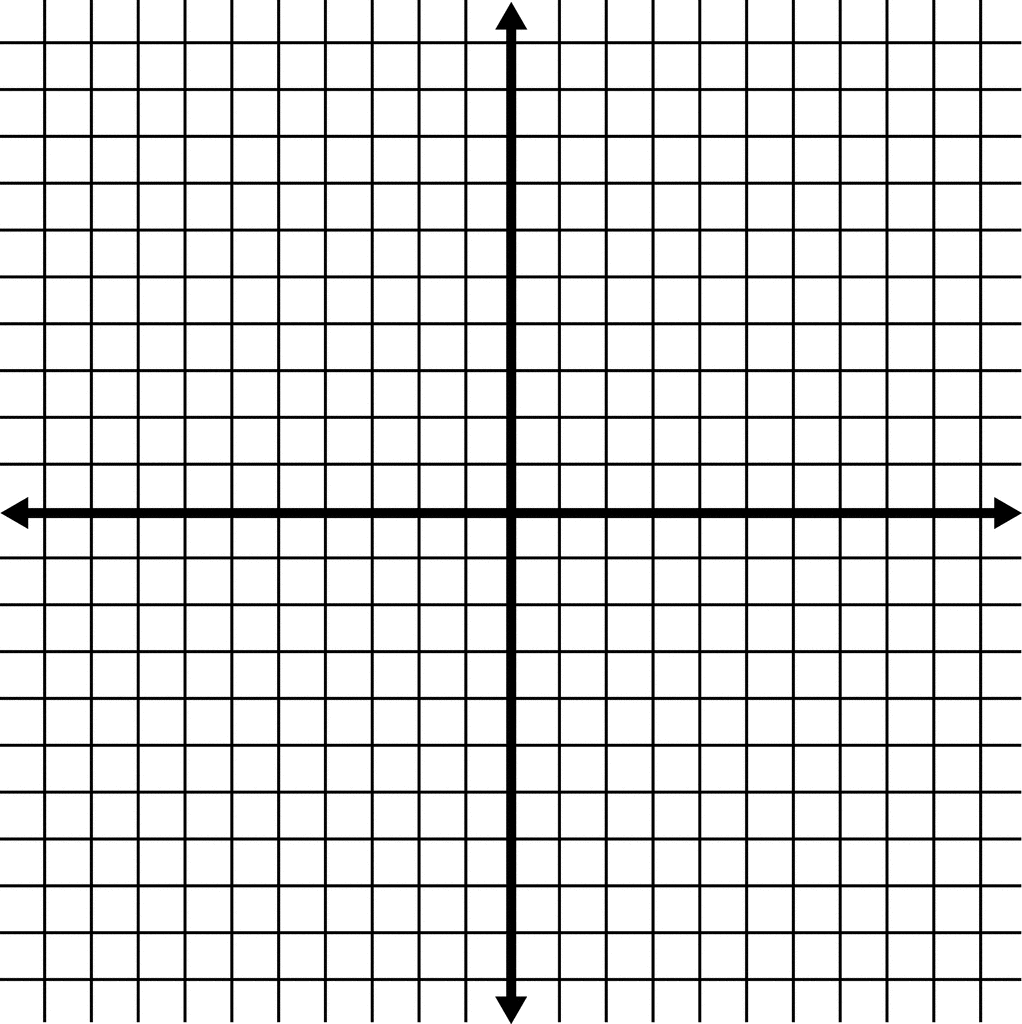 What is the y-intercept of the graph of the equation? Use the intercepts to graph the line. Example 3: Sketch each linear relation and identify the intercepts. What are the domain and range for each relation? x - 3 = 0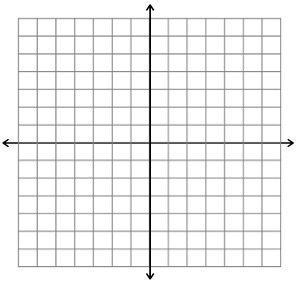 x = 0c) y + 2 = 0Example 4: Brooke wants to save $336 to decorate her bedroom. She has two part-time jobs. On weekends, she works as a snowboard instructor and earns $12 per hour. On weeknights, she earns $16 per hour working as a high school tutor. Write an equation to represent the number of hours Brooke needs to work as a snowboard instructor, S, and as a tutor, T. What is the S-intercept of a graph of the equation? What does the S-intercept represent? What would the T-intercept be? What does it represent? Suppose Brooke works 8 hrs as a snowboard instructor. How many hours will she need to work as a tutor? Textbook Questions: Pg. 365 # 1 - 8, 10, 13 -15 7.3 Slope-Point FormOutcome: 6. Relate linear relations expressed in slope-point form to their graphs. 7. Determine the equation of a linear relation using a graph, a point and the slope, and two points to solve problems Definitions:Slope-Point Form: the equation of a non-vertical line in the form Where m is the slope, and  are the coordinates of a point on the lineExample 1: Write an equation in slope-point form,  , of the line passing through the given points. 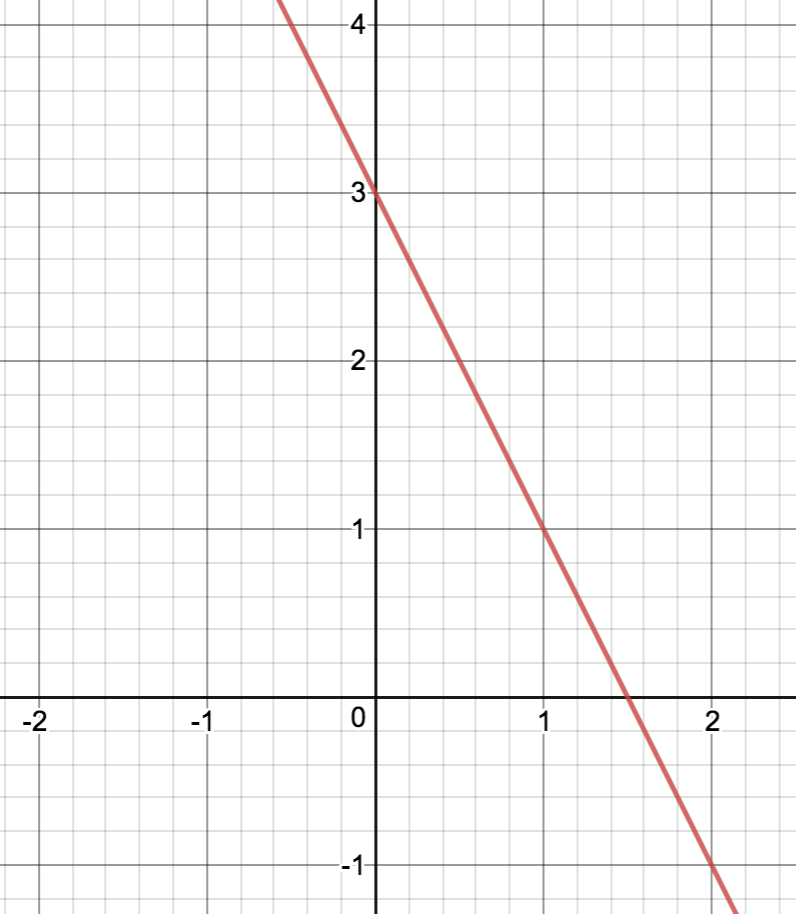 b) convert the equation to general form Ax + By + C = 0, and slope-intercept form y = mx+bExample 2: Writing an Equation of a Line Using Two PointsUse slope-point form to write an equation of the line through (-5, 2) and (-2, 1). Then, write the equation in general form, Ax + By + C = 0Example 3: Writing an Equation of a Line Using a Point and SlopeUse slope-point form to write an equation of the line through (3, -4) with slope 2. Sketch a graph of the line.Express the equation in slope-intercept form, y = mx + b. Sketch a graph of this line. Compare your graphs. Example 4: A family drives at a constant speed from Calgary, AB, to visit relatives in Edmonton, AB. When they start driving at 9:00 am, they are 300km away from Edmonton. At 10:30am they reach Red Deer located 154 km from Edmonton. Write an equation that describes the distance, d, in kilometers, from Edmonton in terms of t hours past 9:00 am. What time will the family reach Edmonton? Textbook Questions: Pg. 377 #1 - 3, 5 - 8, 10 - 147.4 Parallel and Perpendicular LinesOutcome: 3. Demonstrate an understanding of slope with relations to parallel lines and perpendicular lines. 7. Determine the equation of a linear relation using a point and the equation of a parallel or perpendicular line to solve problems. Definitions: Parallel Lines: lines in the same plane that do not intersectLines that have the same slope, but different intercepts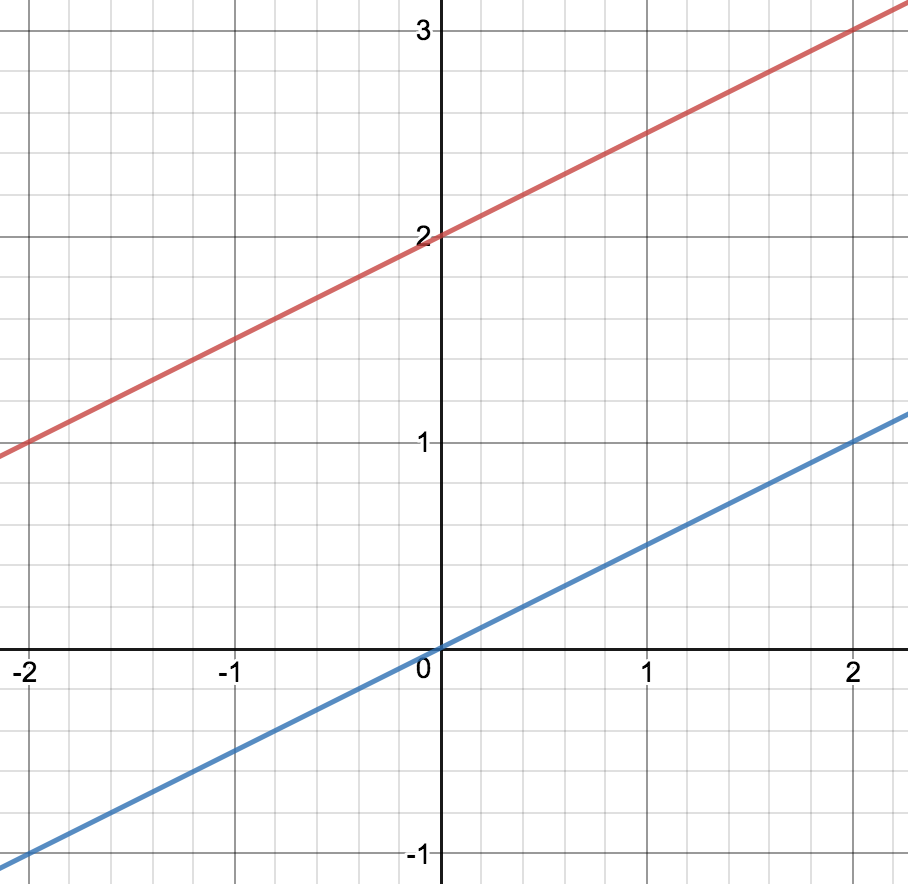 Perpendicular Lines: two lines that intersect each other at right angles (90 degrees) Lines that have slopes that are negative reciprocals of each other. 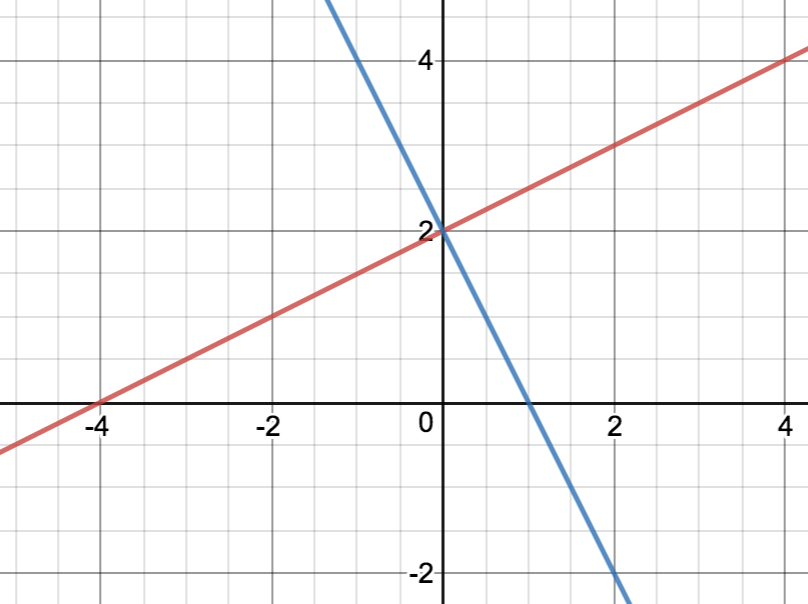 Example 1: State the slopes of lines that are parallel and lines that are perpendicular to each linear equation. Example 2: Determine whether the lines in each pair are parallel, or perpendicular, or neither. Example 3: Write an equation in slope-intercept form of a line that is parallel to 3x + y + 3 = 0 and passes through (5, -6). Use technology to verify that the lines are parallel. Example 4: A line is perpendicular to 4x + y - 12 = 0 and passes through (8, -6). Write the equation of the line in both slope-intercept form and general form. Textbook Questions: Pg 390 # 1-8, 10-13, 15Number of GuestsCost ($)0425251800503175754550Key Ideas The slope-intercept form of a linear equation is y = mx + b, where m is the slope of the line and b represents the y-interceptExample: y = 2x + 1 The slope = 2                y-intercept = 1                          the graph passes through (0, 1) 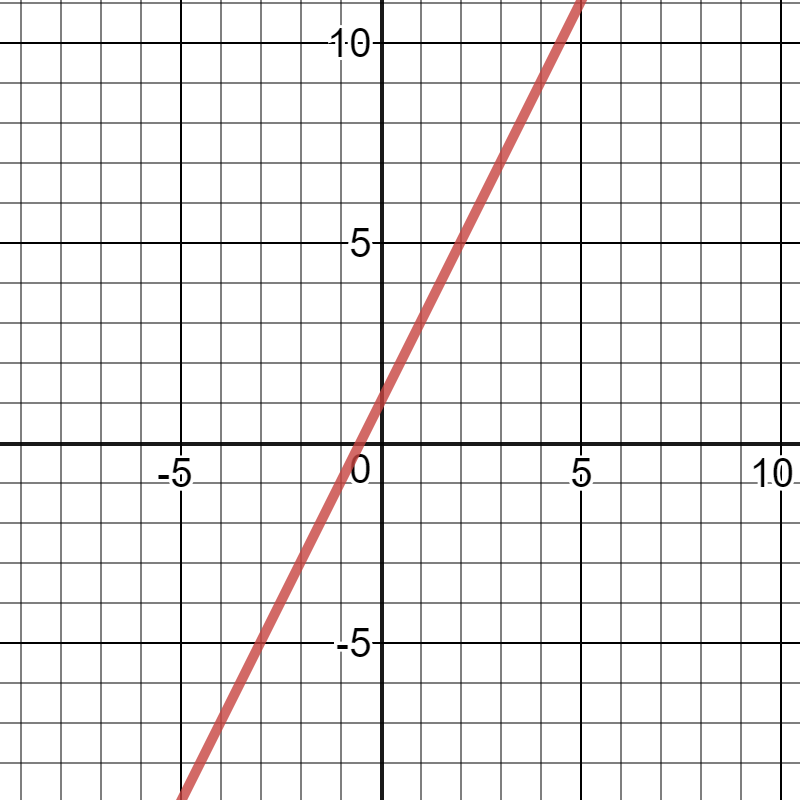 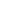 Key IdeasThe general form of a linear equation is Ax + By + C = 0, where A, B, and C are real numbers, and A and B are not both zero. By convention, A is a whole number. To graph an equation in general form, determine the intercepts, the draw a line joining the intercepts; or convert to slope-intercept form. To determine the x-intercepts, substitute y = 0 and solve. To determine the y-intercepts, substitute x = 0 and solve. A sketch of a linear relation may have one, two or an infinite number of intercepts. A line that represents an axis has an infinite number of intercepts with that axis. A horizontal or vertical line that does not represent an axis has only one intercept. 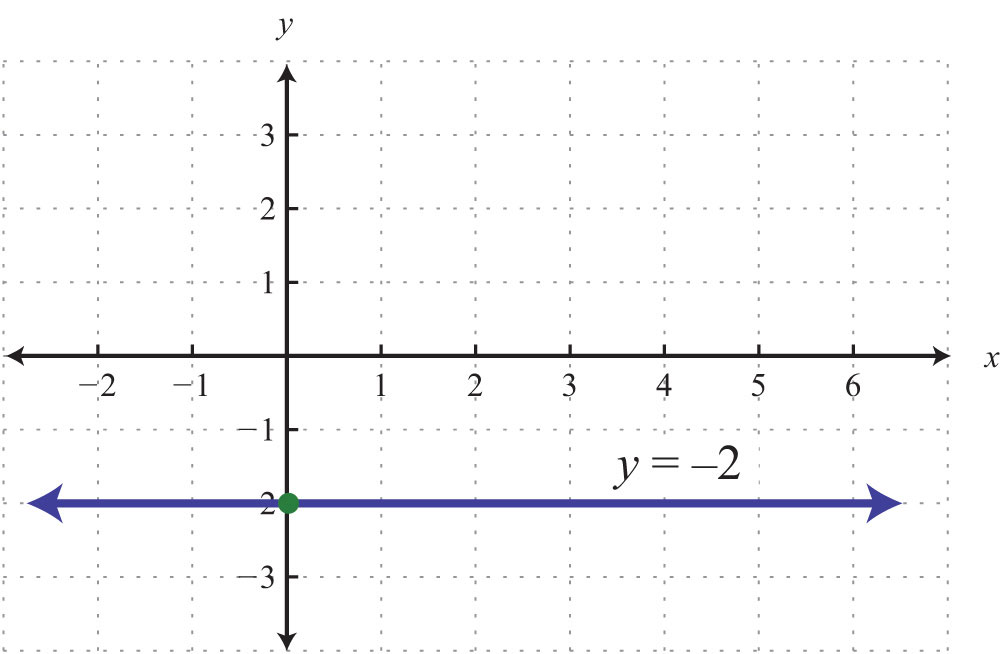 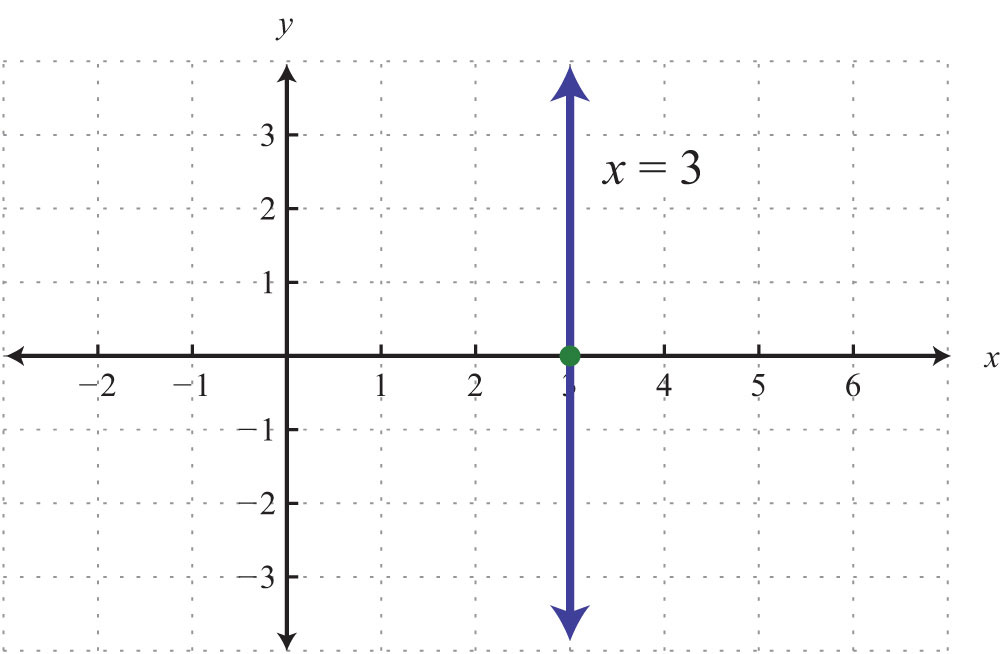 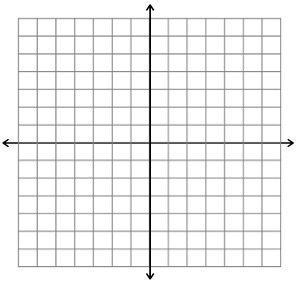 Key IdeasThe slope-point form of a non-vertical line in the form , where m is the slope, and  are the coordinates of a point on the line. An equation written in slope-point form can be converted to either slope-intercept form or general form Any point on a line can be used when determining the equation of a line in slope-point form. Key IdeasParallel lines have the same slope and different intercepts. Vertical lines are parallel to each other, as are horizontal lines, if they have different intercepts. Perpendicular lines have slopes that are negative reciprocals of each other. A vertical line with an undefined slope and a horizontal line with a slope of zero are also perpendicular. The properties of parallel and perpendicular lines can give information about the slopes. Knowing the slopes can help you develop an equation. A line perpendicular to  has the same y-intercept. The line  has a slope of 5 and a y-intercept of 7. The perpendicular line has a slope of -⅕ and a y-intercept of 7. So, the equation of the perpendicular line is  